ПРОТОКОЛ №8Засідання експертної ради з питань економіки, промисловості, транспорту і зв’язку, контролю за використанням комунального майна, зовнішніх зв’язків, підприємницької діяльності, захисту прав споживачів та туризмум. Тернопіль 										17.12.2019 року Присутні: члени експертної ради:Панухник Олена ВіталіївнаПетрушка Олена ВолодимирівнаМастюх Андрій ПавловичПарій Ігор СтепановичМандзій Петро ВасильовичДейнека Володимир МиколайовичСохацька Олена МиколаївнаРоманська Іванна ДмитрівнаШулюк Богдана СтепанівнаВідсутні члени експертної ради: Намака А.Г., Ворко Ю. Є., Боднар В. М., Подюк О. П.Присутні 9 з 13 членів експертної ради. Кворум є.Запрошені Корчак Т.С. – начальник управління економіки, промисловості та праці, Дейнека Ю.П. – начальник управління стратегічного розвитку міста, Поливко І.М. – заступник начальника управління обліку та контролю за використанням комунального майна, Вітрук О.А. – заступник начальника -начальник відділу управління транспортну та зв’язку Порядок денний: 1. Ознайомлення з Проєктом Програми економічного та соціального розвитку громади на 2020-2021 роки.2. Розгляд питання щодо розробки Положення про порядок відчуження основних засобів, що є комунальною власністю Тернопільської міської територіальної громадиПо питанню першому порядку денного Слухали: Начальника управління економіки, промисловості та праці Корчак Т.С., яка інформувала про проєкт Програми економічного і соціального розвитку Тернопільської громади  на 2020-2021 роки.Зокрема, Програма розроблена на основі пропозицій управлінь та відділів виконавчого комітету Тернопільської міської ради, з використанням аналітичних матеріалів та статистичних даних щодо розвитку громади в 2018-2019 роках та прогнозних тенденцій на 2020-2021 роки, а також з урахуванням фінансових можливостей.Програма залишається відкритою для доповнень та коригувань у відповідності до стратегічних напрямків розвитку громади.Термін реалізації програми – 2020-2021 роки.І. Пріоритетні напрямки розвитку Тернопільської міської територіальної громади на 2020-2021 роки: Пріоритет 1. Конкурентоспроможна економіка громади.Пріоритет 2. Підвищення комфортності життя мешканців громадиПріоритет 3. Створення умов для високої якості життяПріоритет 1. Конкурентоспроможна економіка громадиПромисловість та розвиток підприємництва та інвестиційна діяльність. створення сприятливих нормативно-правових умов для розвитку підприємництва;підвищення доступності та якості послуг міських органів влади для бізнесу;просування продукції промислового комплексу на внутрішньому та зовнішніх ринках; залучення стратегічних інвесторів у промисловість;забезпечення інформаційної та ресурсної підтримки підприємництва;підвищення кваліфікації кадрів;сприяння міжрегіональному та міжнародному співробітництву;створення іміджу громади як території, дружньої для інвестора;облаштування індустріального парку «Тернопіль»;активізація роботи з існуючими партнерами та пошуку нових на національній та міжнародній арені для реалізації спільних проєктів та обміну досвідом (у т. ч. через співпрацю з асоціаціями, містами-побратимами тощо);автоматичне продовження дії договорів оренди землі та комунального майна;збільшення кількості електронних послуг компенсація відсотків по кредитах для підприємців;створення сільськогосподарського кооперативу на території одного з сільських населених пунктах, що до нас приєдналися. Очікувані результати:збільшення обсягів реалізованої продукції підприємствами на 15,2%;збільшення зовнішньоторговельного обороту на 15,8%;збільшення кількості робочих місць на 1100 осіб;збільшення податкових надходжень до бюджету громади від діяльності суб’єктів підприємництва на 38,0%;збільшення кількості малих та середніх підприємств на 10 тис. населення до 120 одиниць;збільшення обсягу капітальних інвестицій на одного мешканця до 17,5 тис. грн;збільшення обсягу іноземних інвестицій на одного мешканця до 25,4 дол. США;вжиття заходів щодо ліквідації місць стихійної торгівлі на вулицях громади та прилеглих до ринків територіях, запобігання реалізації неякісних і потенційно небезпечних харчових продуктів;збільшення обсягів роздрібного товарообороту та обсягу реалізованих послуг на 13,7%.Розвиток туристичної галузіЦілі і завдання галузі на 2020-2021:розширення мережі та елементів туристичної інфраструктури громади та відповідного ознакування;розвиток «зеленого туризму» з використанням потенціалу сільських місцевостей;участь та організація національних і міжнародних туристичних форумів, виставок, ярмарок, конференцій, фестивалів тощо; створення мобільного туристичного додатку;актуалізація туристичного сайту;сприяння проведенню до 10 великих культурних, спортивних, ділових подій та заходів (фестивалів, виставок, ярмарків, конференцій тощо).Очікувані результати:збільшення туристичного потоку на 9,5%.Пріоритет 2. Підвищення комфортності життя мешканців громадиЖитлово-комунальне господарствоЦілі і завдання галузі на 2020-2021 роки:капітальний, поточний ремонт та реконструкція мереж;реалізація програми капітального ремонту житлового фонду;залучення власників квартир до управління житловим фондом;реалізація заходів інвестиційних проєктів;забезпечення житлових прав окремих категорій громадян через будівництво доступного житла, придбання житла для вирішення житлових питань громадян, які перебувають на квартирному обліку, придбання та утримання соціального житла забезпечення виділення коштів для надання пільгових дострокових кредитів молодим сім’ям та одиноким молодим громадянам на будівництво, (реконструкцію) та придбання житла;зменшення споживання енергоносіїв – реалізація заходів з термомоденізації 30 на 70%;скорочення втрат тепла та води – облаштування засобами обліку.Очікувані результати:заміна 820 світильників на енергозберігаючі та відновлення  ліній зовнішнього освітлення; ремонт інженерних мереж в 110 житлових будинках, міжпанельних швів в 23 будинках, покрівель – 37, фасадів та виступаючих конструкцій в 15 будинках щорічно;обстеження ліфтового господарства – 35 ліфтів;збільшення кількості багатоквартирних житлових будинків, які визначилися із формою управління на 10% щороку;поліпшення житлових умов мешканців (будівництво доступного житла).Транспорт Цілі і завдання галузі на 2020-2021 роки:оновлення парку комунального громадського транспорту, в т. ч. з врахуванням потреб маломобільних груп населення;придбання автобусів та тролейбусів до 50 одиниць;реалізація проєкту «Оновлення рухомого складу КП «Тернопільелектротранс» у місті Тернопіль» в рамках проєкту «Міський громадський транспорт України ІІ» та проєкту «Оновлення рухомого складу КП «Міськавтотранс» в рамках проєкту «Міський громадський транспорт України»;впровадження безготівкового розрахунку за паркування;впорядкування інфраструктури водного транспорту;ремонт причалів розробка нового водного рейсу;впровадження гнучкої системи оплати проїзду у громадському транспорті;облаштування нових та реконструкція існуючих транспортних мереж та об’єктів транспортної інфраструктури;будівництво нових тролейбусних ліній вул. Морозенка – Текстильна; вул.15 Квітня – Купчинського – Корольова – Підволочиське шоссе – Аєропорт – Збаразьке кільце;популяризація електричного транспорту через створення мережі електричних заправок.Очікувані результати:збільшення кількості перевезених пасажирів до 43,0 млн осіб;забезпечення безоплатного перевезення пільгових категорій мешканців, студентів та учнів.Охорона навколишнього природного середовищаЦілі і завдання галузі на 2020-2021 роки:утилізація побутових відходів, впровадження роздільного збору побутових відходів;будівництво, реконструкція та капітальний ремонт мереж водопостачання та водовідведення каналізаційних колекторів, в тому числі на неканалізованих вулицях;очищення дощових вод;капітальні ремонти, реконструкції дощових колекторів в парку Шевченка та на вул. Галицькій;реконструкція водно-каналізаційного господарства;комплексне озеленення;механічне поглиблення окремих ділянок Тернопільського ставу;зариблення водосховища;проведення дегазації полігону в с. Малашівці.Очікувані результати: зменшення скидів забруднених січних вод у водні об’єкти;збільшення кількості населення, яке здійснює роздільне збирання побутових відходів;зменшення загального обсягу відходів, що захоронюються на 30%, а побутових на 19%;збільшення кількості зелених насаджень;зниження рівня фонової концентрації атмосферного забруднення, зменшення викидів пилу, зважених та забруднюючих речовин. Підтвердження статусу найчистішого міста.Публічний простірЦілі і завдання галузі на 2020-2021 роки:розвиток прибудинкових територій шляхом залучення та підтримки ініціатив мешканців;модернізація інфраструктури міського простору;створення комфортних умов перебування в існуючих парках, а також облаштування нових парків та зон відпочинку – облаштування парку на перетині вулиць Тарнавського –Київська, реконструкція «Дальнього пляжу»;забезпечення комфортності проживання для маломобільних груп населення – облаштування пандусів – з’їздів на пішохідних переходах, комунальних закладах та житлових будинках;облаштування відповідних елементів благоустрою з врахуванням потреб маломобільних груп населення;впорядкування об’єктів зовнішньої реклами та інформаційних носіїв;модернізація існуючого притулку для тварин;розвиток велоінфраструктури – продовження облаштування велодоріжок в парках щорічне поновлення розмітки;розширення мережі велопарковок та велопрокатів – через реалізацію спільно з навколишніми громадами проєкту «файний ровер»;капітальний ремонт фонтанів – у 2020 році 2 одиниці;будівництво бювету на бул. Д.Галицького;встановлення дитячих та спортивних майданчиків до 15 одиниць щорічно зокрема реконструкція мультиспортивного майданчика на вул. Тарновського, Лучаківського, Бережанській, майданчиків на вул. Київській 7-11, Симоненка,6;облаштування 8 нових спортивних комплексів у закладах освіти та не менше 3 тренажерних майданчиків щорічно;оновлення засобів для розваг в парках через приданні катамаранів та 3 нових атракціонів;облаштування кімнат «Матері і дитини»;проведення капітального ремонту тротуарів фігурними елементами мощення на 30 вулицях;покращення асфальтобетонного покриття на 36 вулицях;проведення капітального ремонту міжквартальних проїздів 30 житлових будинків.облаштування зупинок громадського транспорту;покращення асфальтобеттоного покриття не тільки в місті, а й в селах, які приєдналися передбачається ремонт доріг в Плесківцях, Курівцях, Іванківцях та Малашівцях.Безпека та цивільний захистзабезпечення особистої безпеки громадян від протиправних посягань;зниження загального рівня злочинності, поступове поліпшення стану криміногенної обстановки в громаді, підвищення відсотка розкриття кримінальних правопорушень;реалізація заходів в сфері цивільного захисту.Очікувані результати:зниження рівня злочинності серед неповнолітніх на 8 %.Пріоритет 3. Створення умов для високої якості життяСоціальний захист населенняЦілі і завдання галузі на 2020-2021 роки:підтримка соціально вразливих верств населення;забезпечення виплати матеріальних та безготівкових допомог малозабезпеченим мешканцям громади;координація дій щодо соціального партнерства, яка спрямована на поліпшення становища соціально-вразливих груп населення – реалізація соціального замовлення; розширення переліку соціальних послуг, що надаються територіальним центром соціального обслуговування населення (надання соціальних послуг);безкоштовне харчування придбання продукції з нагоди свят;виконання державних та міської програм в частині надання усіх видів соціальної допомоги, соціальних послуг, житлових субсидій та пільг, охоплення соціальним захистом;компенсація учасникам АТО/ООС за земельні ділянки;покращення становища інвалідів, ветеранів війни, громадян похилого віку, підвищення їх соціальної захищеності та надання додаткових соціальних гарантій за кошти бюджету громади.Очікувані результати:збільшення кількості осіб похилого віку, залучених до різних сфер суспільного життя на 1,4%.Підтримка сім’ї, дітей та молодіЦілі і завдання галузі на 2020-2021 роки:створення системи всебічної підтримки молоді, сприяння розвитку сімейної політики в громаді;запобігання дитячій безпритульності та бездоглядності, соціального сирітства, профілактика правопорушень та злочинності у дитячому середовищі;взаємодія із закладами та установами під час забезпечення соціального захисту дітей, які перебувають у складних життєвих обставинах, у тому числі таких, що можуть загрожувати їх життю та здоров’ю;реалізація заходів ініціативи ЮНІСЕФ «Громада дружня до дітей та молоді» та проєкту «Молодіжна столиця України -2020»;забезпечення оздоровленням та відпочинком дітей та молоді з різних категорій населення;вдосконалення соціальної роботи: з сім’ями, які перебувають в складних життєвих обставинах, з прийомними сім’ями, патронатними вихователями, з дітьми-сиротами, дітьми, позбавленими батьківського піклування, та особами з їх числа, зокрема надання послуги наставництва; популяризація сімейних форм виховання, влаштування дітей-сиріт та дітей, позбавлених батьківського піклування під опіку (піклування), прийомні сім’ї, усиновлення.забезпечення національно-патріотичного виховання дітей та молоді.Очікувані результати:Зменшеннякількості випадків домашнього насильства;кількості сімей, що перебувають у складних життєвих обставинах;скорочення терміну перебування сімей в складних життєвих обставинах;зменшення кількості дітей, що перебувають в закладах інтернатного типу.Збільшення кількості молоді охопленої заходами святкових, розважальних, молодіжних програм, конкурсів, фестивалів;кількості святкових, розважальних молодіжних програм, конкурсів, фестивалів;кількості оздоровлених вихованців ДЮСШ та дітей соціально-незахищених категорій.Охорона здоров’я та здоровий спосіб життяЦілі і завдання галузі на 2020-2021 роки:- забезпечення своєчасної діагностики захворювань, своєчасного їх лікування, пропаганда здорового способу життя-оновлення матеріально-технічної бази закладів охорони здоров’я; -створення та розвиток системи паліативної допомоги та догляду для забезпечення максимально можливої якості життя людини з невиліковною хворобою і обмеженим прогнозом життя;-продовження роботи з впровадження медичних інформаційних систем та технологій ;-створення оптимальних умов  для розвитку фізичної культури і спорту,  підготовки спортсменів високого класу, гідного їх виступу на міжнародних, всеукраїнських, обласних та міських змаганнях, підтримка дитячо-юнацького, резервного спорту, спорту вищих досягнень, спорту інвалідів і спорту ветеранів, гармонійного розвитку фізичних, морально-вольових та інтелектуальних здібностей членів громади, зміцнення матеріально-технічної спортивної бази;-формування та розвиток інфраструктури спортивних споруд, збереження і подальше удосконалення спортивних  закладів;-забезпечення умов для занять фізичною культурою і спортом за місцем проживання та в місцях масового відпочинку населення;- забезпечення проведення спортивно-масових заходів на території громади  серед різних верств населення, турнірів з різних видів спорту та участь команд   у змаганнях різного рівняреалізація заходів комплексної програми «Здоров’я громади» та  Програми розвитку фізичної культури і спорту Тернопільської територіальної громади на відповідні рокиОчікувані результати:- зменшення кількості інфекційних захворювань на 20%;- зменшення кількості випадків серцево-судинних захворювань на 10%;- зменшення рівня смертності на 5%;-збільшення очікуваної тривалості життя на 5% (жінок до 79,58 років, чоловіків до 73 років)створення відділення паліативної та хоспісної терапії;Збільшення:кількості учасників змагань, які займаються всіма видами спорту до 19000 осіб;кількості проведення спортивно масових заходів до 260 одиниць;кількості вихованців ДЮСШ до 5600 осіб;частки мешканців громади, зайнятих у спортивно-масовій роботі на 7,5%;розширення мережі спортивних закладів. ОсвітаЦілі та завдання галузі на 2020-2021 роки:розбудова мережі закладів освіти;розвиток та функціонування позашкільної освіти;створення умов для здобуття освіти дітей з особливими освітніми потребами;створення та удосконалення мережі профільної старшої школи;забезпечення збалансованого та якісного харчування дітей; забезпечення учасників навчального процесу якісною питною водою;сприяння стимулюванню талановитої учнівської молоді;інформатизація навчально-виховного процесу;удосконалення умов навчальних закладів шляхом проведення капітальних ремонтів, у першу чергу, аварійних та передаварійних приміщень, дахів будівель, ремонт огорожі, асфальтування територій, встановлення спортивних комплексів, впровадження енергозберігаючих технологій, оновлення меблів, технологічного обладнання, забезпечення належного санітарно-гігієнічного режиму;підвищення орієнтації галузі освіти на потреби ринку праці; реалізація заходів Програми розвитку освіти на відповідні роки. Очікувані результати: збільшення кількості місць в дошкільних закладах -930, скорочення черги у заклади дошкільної освіти; збільшення відсотку учнів, які навчаються на достатньому та високому рівні;забезпечення інклюзивною формою навчання дітей;розвиток мистецького компоненту в закладах освіти;зростання відсотків випускників шкіл, що обирають професійну (професійно-технічну та фахову передвищу) після школи ,що найменше до 8%;зменшення різниці у начальних, досягненнях випускників шкіл у сільській та міській місцевостях;здійснення капітального ремонту будівель закладів освіти;покращення матеріально-технічної бази закладів, умов перебування дітей у закладах освіти.КультураЦілі і завдання галузі на 2020-2021 роки: інформаційно - технічне вдосконалення бібліотечної системи;оновлення технічного оснащення установ культури сучасною світлозвуковою апаратурою, музичними інструментами;популяризація та розвиток кінематографії та української книги;отримання доступу до закладів культури мало мобільним групам населення громади;зміцнення матеріально-технічної бази закладів культури громади та проведення капітальних ремонтів будівель;збереження та розвиток об’єктів культурної спадщини, реставрація культурних споруд;розвиток культурного обміну між містами та країнами, створення каналів промоції мистецьких продуктів, створених у Тернопільській громаді, участь у міжнародних конкурсах;організація великих культурних подій (конкурсів , музично, -кіно фестивалів);розроблення програм із залучення грантів, благодійних коштів та інвестицій;реалізація заходів Програми розвитку культури і мистецтв Тернопільської територіальної громади, Програма збереження культурної спадщини міста Тернополя на відповідні роки.Очікувані результати:-збереження діючої мережі закладів культури ;-охоплення бібліотечними послугами не менш 32,5 тис. мешканців;-покращення стану культурних споруд;-проведення археологічних досліджень;-організація заходів святкування ювілейних дат; -створення Центрів культурних послуг; -збільшення кількості населення, охопленого запланованими загальноміськими культурно-мистецькими заходами на 23,3% (за умови проведення усіх заходів);-збільшення кількості фестивалів міжнародного значення.Ринок праці та доходиЦілі і завдання галузі:-сприяння працевлаштуванню безробітних, у т. ч. шляхом підтримки започаткування підприємницької діяльності;-проведення профорієнтаційних заходів, спрямованих на підвищення престижу робітничих професій та мотивацію молоді;-забезпечення зростання середньої заробітної плати у громаді по відношенню до мінімальної заробітної плати;-виявлення підприємців-роботодавців, які використовують найману працю без документального оформлення трудових відносин.Очікувані результати: -збільшення кількості працевлаштованих безробітних; -зростання середньомісячної заробітної плати на 15,2%;-зменшення заборгованості із виплати заробітної плати.II. Ресурсне забезпечення розвитку громадиЦілі і завдання галузі на 2020-2021 роки:-забезпечення відкритості та прозорості фінансової політики;-здійснення ефективного управління бюджетними коштами, оптимізація видатків  бюджету громади;-спрямування коштів на фінансування стратегічних напрямків соціально-економічного розвитку громади;- забезпечення надходжень податків, зборів та інших обов’язкових платежів до  бюджету громади, недопущення виникнення заборгованості з їх сплати.Очікуваний результат:-Збільшення власних надходжень до бюджету громади на 21,6Управління комунальною власністюЦілі і завдання галузі на 2020-2021 роки:передача об’єктів нерухомого майна в оренду, приватизація непривабливих для оренди об’єктів на електронних аукціонах через електронну систему Прозоро. Продажі;покращення стану об’єктів комунальної власності; впорядкування документації на об’єкти комунальної власності;проведення нормативної грошової оцінки земель на території Тернопільської міської громади;- реалізація заходів Програми оновлення, актуалізації містобудівної, топографо-геодезичної документації та впровадження геоінформаційної системи ведення містобудівного кадастру; Програми розвитку земельних відносин Тернопільської міської територіальної громади на відповідні роки.Очікувані результати:надходжень до бюджету громади щорічно: -від плати за землю (оренди земельних ділянок та земельного податку) 93,3 млн грн.- від продажу земельних ділянок -7,5 млн грн.-від продажу майна 3,0 млн грн.Територіальний розвиток громади та регулювання земельних відносинЦілі і завдання галузі на 2020-2021 роки:-подальше розроблення детальних планів території відповідно до територіального районування;-розроблення (актуалізація) містобудівної документації усіх населених пунктів Тернопільської міської територіальної громади;-створення центральної бази геопросторових даних містобудівного кадастру;-вдосконалення планування територій, зокрема в частині їх ефективного використання та надання земельних ділянок під забудову, у першу чергу територій інвестиційно привабливих, та створення підстав для нарощування темпів розроблення містобудівної документації, -формування земельного кадастру;-реалізація заходів Програми оновлення, актуалізації містобудівної, топографо-геодезичної документації та впровадження геоінформаційної системи ведення містобудівного кадастру на відповідні роки.Очікувані результати:- підвищення ефективності використання території громади;- збільшення території громади; - розроблення генеральних планів сільських населених пунктів ;-формування базового інформаційного ресурсу системи містобудівного кадастру.IІІ. Енергозабезпечення та енергозбереженняЦілі і завдання галузі на 2020-2021 роки:-впровадження енергозберігаючих заходів закладами громади;- сприяння у впровадженні мешканцями багатоквартирних житлових будинків заходів з енергозбереження та використанні  власниками приватних житлових будинків відновлювальних джерел енергії;-залучення грантових та кредитних коштів в рамках співпраці з міжнародними фінансово-кредитними установами та державними структурами;- реалізація заходів Програми енергоефективності, енергозбереження та термомодернізації будівель житлового фонду м. Тернополя на відповідні роки .Очікувані результати:- зменшення втрат теплової енергії в тепломережах на 4-7%;- зменшення споживання природного газу бюджетними установами та комунальними підприємствами до 10,0%;ІV. Е-урядуванняЦілі і завдання галузі на 2020-2021 роки:- залучення громадян до процесів формування, реалізації та контролю  політики міської ради;- підвищення ефективності та прозорості роботи міських органів влади і служб;- збільшення кількості адміністративних послуг;- модернізація інформаційних технологій управління місцевого рівня, всебічне їх застосування в різних сферах життєдіяльності (освіта, медицина, транспорт, житлово-комунальне господарство та ін.).Очікувані результати: - покращення інформаційного забезпечення населення громади;- підвищення рівня відкритості у роботі міської влади та залучення громадськості до вирішення питань місцевого значення;- фінансова підтримка діяльності громадських організацій;- покращення якості надання адміністративних послуг.ВИСТУПИЛИ: Мастюх Андрій Павлович – директор комунального підприємства «Тернопільелектротранс», член експертної ради. Вніс наступні пропозиції в розділ «Транспорт»: Головні проблеми розвитку: відсутність пільгового кредитування, висока відсоткова ставка; невідповідність тарифної політики, відсутність в тарифі інвестиційної складової; текучість кадрів, відсутність кваліфікованого кадрового забезпечення у зв’язку з масовим виїздом за кордон; невідповідність рівня оплати праці порівняно з країнами членами Євросоюзу. Пріоритети: забезпечення мобільності населення; забезпечення беззбиткової діяльності перевезень, наповнення бюджету шляхом оподаткування перевізників. Цілі і завдання галузі на 2020-2021 роки: - стимулювання перевізників до придбання рухомого складу не нижче екологічного класу Євро 5; - розробка та реалізація заходів Програми розвитку пасажирського транспорту на відповідні роки враховуючи створення єдиної транспортної компанії; - розробка плану сталої мобільності населення; - приведення рівня заробітних плат зайнятих на транспортних підприємствах до рівня передбачених нормами галузевих угод. У результаті обговорення голова експертної ради винесла  на голосування питання підтримати   проєкт Програми економічного та соціального розвитку громади на 2020-2021 роки. ЗА – 9 ПРОТИ – 0 УТРИМАЛИСЯ – 0 РІШЕННЯ ПРИЙНЯТО По питанню другому порядку денного Слухали: Заступник начальника управління обліку та контролю за використанням комунального майна Поливко І.М. проінформував, що у зв’язку із введенням в дію нового  Закону України «Про приватизацію державного і комунального майна» відчуження комунального майна проводиться виключно на електронних аукціонах. Враховуючи суттєві зміни в порядку підготовки та проведення відчуження майна рішенням Тернопільської міської ради від 05.10.2018 року № 7/28/22 скасовано «Положення про порядок відчуження основних засобів, що є комунальною власністю м. Тернополя», затвердженого рішенням міської ради від 30.09.2011 року № 5/14/16.     З метою врегулювання порядку відчуження основних засобів (крім будівель, споруд та приміщень у них), що належать Тернопільській міській територіальній громаді, через електронну торгову систему, Поливко І.М. запропонував розробити нове Положення про порядок відчуження основних засобів відповідно до Конституції України, Господарського кодексу України, Закону України «Про місцеве самоврядування в Україні», з урахуванням законодавства про оцінку майна, майнових прав та професійної оціночної діяльності та нормативно-правових актів щодо відчуження державного та комунального майна.В результаті обговорення Голова експертної ради Панухник О.В. виносить питання на голосування щодо необхідності надання пропозицій членами експертної групи пропозиції до 28.12.2019 року до проєкту Положення про порядок відчуження основних засобів.ЗА – 9 ПРОТИ – 0 УТРИМАЛИСЯ – 0 РІШЕННЯ ПРИЙНЯТО Вирішили: Проєкт рішення Про Програму економічного та соціального розвитку Тернопільської міської територіальної громади на 2020-2021 роки з врахуванням запропонованих зауважень та доповнень взяти до відома та винести на розгляд сесії міської ради.До 28.12.2019 надати  управлінню обліку та контролю за використанням комунального майна пропозиції щодо Положення про порядок відчуження основних засобів, що є комунальною власністю Тернопільської міської територіальної громади.Винести проєкт Положення про порядок відчуження основних засобів, що є комунальною власністю Тернопільської міської територіальної громади на розгляд та обговорення експертної ради з метою його оприлюднення та подальшого розгляду на сесії міської ради в І кварталі 2020 року.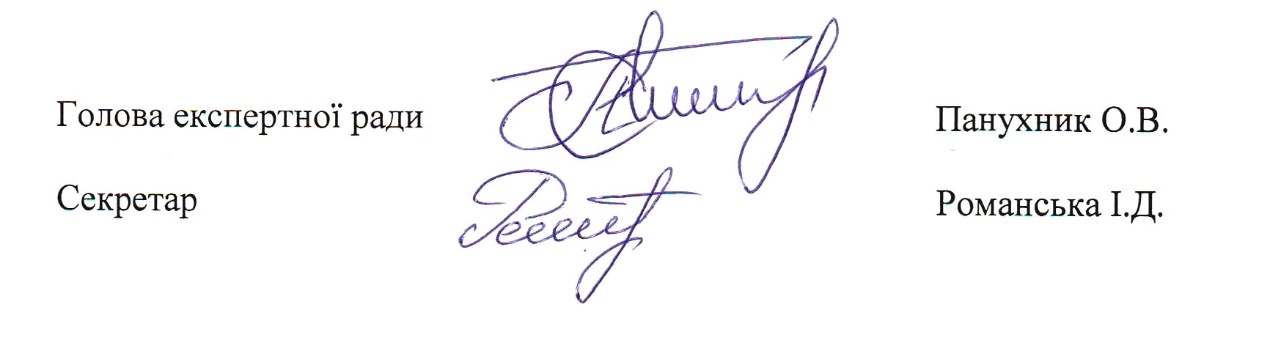 